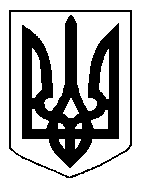 БІЛОЦЕРКІВСЬКА МІСЬКА РАДА	КИЇВСЬКОЇ ОБЛАСТІ	Р І Ш Е Н Н Я
від 26 грудня 2019 року                                                                              № 4882-87-VII

Про продаж земельної ділянки  несільськогосподарського призначення комунальної власності фізичній особі – підприємцю Зінченку Сергію Вікторовичуза адресою: вулиця Шевченка, 118-аРозглянувши звернення постійної комісії з питань земельних відносин та земельного кадастру, планування території, будівництва, архітектури, охорони пам’яток, історичного середовища та благоустрою до міського голови від 27 листопада 2019 року №533/2-17, протокол постійної комісії з питань  земельних відносин та земельного кадастру, планування території, будівництва, архітектури, охорони пам’яток, історичного середовища та благоустрою від 26 листопада 2019 року №198, заяву фізичної особи – підприємця Зінченка Сергія Вікторовича від 22 листопада 2019 року №6056, звіт про експертну грошову оцінку земельної ділянки несільськогосподарського призначення, на якій розташовані об’єкти нерухомого майна, з метою сприяння соціально-економічному розвитку міста Біла Церква, відповідно до ст. ст. 12, 122, 125-128 Земельного кодексу України, Законами України «Про внесення змін до деяких законодавчих актів України щодо розмежування земель державної та комунальної власності», «Про державну реєстрацію речових прав на нерухоме майно та їх обтяжень», ч. 1 п. 34 ст. 26 Закону України «Про місцеве самоврядування в Україні» та рішення Білоцерківської міської ради  від 24 вересня 2015 року № 1562-79-VI «Про проведення робіт з експертних грошових оцінок земельних ділянок, які знаходиться в користуванні», міська рада вирішила:1. Взяти до відома звіт з експертної грошової оцінки земельної ділянки несільськогосподарського призначення площею 0,1408 га, що перебуває в користуванні фізичної особи – підприємця Зінченка Сергія Вікторовича з цільовим призначенням 02.03. Для будівництва та обслуговування багатоквартирного житлового будинку (вид використання – для розміщення, експлуатації та обслуговування багатоповерхового житлового будинку з вбудованими офісними приміщеннями), що розташована за адресою: вулиця Шевченка,118-а у м. Біла Церква, виконаний ТОВАРИСТВОМ З ОБМЕЖЕНОЮ ВІДПОВІДАЛЬНІСТЮ «БІНОМ - ГРУП», згідно з яким вартість земельної ділянки становить 284 400 грн. 00 коп. (двісті вісімдесят чотири тисячі чотириста гривень 00 коп.), без ПДВ. (висновок експерта про оцінну вартість від 01.11.2019 року).2. Встановити ціну продажу земельної ділянки в розмірі 284 400 грн. 00 коп. (двісті вісімдесят чотири тисячі чотириста гривень 00 коп.),  без ПДВ.3. Продати у власність фізичній особі – підприємцю Зінченку Сергію Вікторовичу земельну ділянку несільськогосподарського призначення комунальної власності (кадастровий номер: 3210300000:04:010:0053) загальною площею 0,1408 га з цільовим призначенням 02.03. Для будівництва та обслуговування багатоквартирного житлового будинку (вид використання – для розміщення, експлуатації та обслуговування 2багатоповерхового житлового будинку з вбудованими офісними приміщеннями),  на якій розташовані належні заявнику об’єкти нерухомого майна за адресою: вулиця Шевченка,118-а, м. Біла Церква.4. Покупець у 30-денний термін з моменту прийняття даного рішення зобов’язаний укласти договір купівлі-продажу земельної ділянки несільськогосподарського призначення комунальної власності в установленому чинним законодавством порядку.5. Покупець земельної ділянки зобов’язаний в день підписання договору купівлі-продажу земельної ділянки та його нотаріального посвідчення сплатити 100 % вартості земельної ділянки  (за виключенням суми авансового внеску в розмірі 5 255 грн. 22 коп.  (п’ять тисяч двісті п’ятдесят п’ять гривень 22 копійки)) до місцевого бюджету.6. У разі не укладення покупцем договору купівлі-продажу земельної ділянки несільськогосподарського призначення комунальної власності у зазначений в п.4 цього рішення термін з вини покупця, рішення втрачає чинність.7. Контроль за виконанням даного рішення покласти на постійну комісію з питань земельних відносин та земельного кадастру, планування території, будівництва, архітектури, охорони пам’яток, історичного середовища та благоустрою. Міський голова                                                                                     Г. Дикий